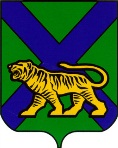 ТЕРРИТОРИАЛЬНАЯ ИЗБИРАТЕЛЬНАЯ КОМИССИЯ МИХАЙЛОВСКОГО РАЙОНАРЕШЕНИЕс. Михайловка О Комплексе мероприятий по подготовке и проведению выборов в единый деньголосования в Приморском крае14 сентября 2014 годаРуководствуясь статьей 26 Федерального закона «Об основных гарантиях избирательных прав и права на участие в референдуме граждан Российской Федерации», на основании постановления Центральной избирательной комиссии Российской Федерации от 11 июня 2014 года № 235/1485-6 «О Комплексе мероприятий Центральной избирательной комиссии Российской Федерации по подготовке и проведению выборов в субъектах Российской Федерации в единый день голосования 14 сентября 2014 года» территориальная  избирательная комиссия  Михайловского района РЕШИЛА:1. Утвердить Комплекс мероприятий по подготовке и проведению выборов  Губернатора Приморского края в  Михайловском  муниципальном районе 14 сентября 2014 года (прилагается).2. Возложить контроль за выполнением Комплекса мероприятий по подготовке и проведению выборов Губернатора Приморского края в Михайловском муниципальном районе 14 сентября 2014 года на  председателя  территориальной избирательной комиссии  Михайловского района Н.С. Горбачеву.Председатель комиссии                                                          Н.С. ГорбачеваСекретарь комиссии                                          Г.В. Никитина                                                   Комплекс мероприятий по подготовке и проведению выборов Губернатора Приморского края в Михайловском муниципальном районе 14 сентября 2014 года      30.06  .2014                                                                            №336/75Приложениек решению территориальной избирательной комиссии Михайловского района от  30.06. 2014 года № 336/75№
п/пНаименование мероприятияСрок исполненияИсполнителиРаздел 1. Осуществление контроля за соблюдением избирательных прав граждан Российской Федерации 
при подготовке и проведении выборовРаздел 1. Осуществление контроля за соблюдением избирательных прав граждан Российской Федерации 
при подготовке и проведении выборовРаздел 1. Осуществление контроля за соблюдением избирательных прав граждан Российской Федерации 
при подготовке и проведении выборовРаздел 1. Осуществление контроля за соблюдением избирательных прав граждан Российской Федерации 
при подготовке и проведении выборов1.1Подготовка и размещение в сети Интернет сведений о назначенных выборах  Губернатора в Приморском крае В соответствии с Инструкцией по размещению данных Государственной автоматизированной системы Российской Федерации «Выборы» в сети Интернетчлен территориальной избирательной комиссии  Михайловского района по поручению председателя1.2Контроль за ходом подготовки и проведения выборов Губернатора Приморского края  в единый день голосования на территории Михайловского муниципального района 14 сентября 2014 года, в том числе в рамках постановления ЦИК России от 19 ноября 2008 года № 138/1019-5 «О Порядке использования Государственной автоматизированной системы Российской Федерации «Выборы» при подготовке и проведении выборов в органы местного самоуправления поселений и внесении изменений в Инструкцию по размещению данных Государственной автоматизированной системы Российской Федерации «Выборы» в сети Интернет»В соответствии с календарными планами с учетом окончания сроков проведения конкретных избирательных действий  Председатель территориальной избирательной комиссии Михайловского района, ведущий специалист-эксперт аппарата территориальной избирательной комиссии, системный администратор ГАС « Выборы»1.3Контроль за рассмотрением обращений о нарушениях избирательных прав граждан, поступивших в ходе подготовки и проведения выборов в единый день голосования на территории Михайловского муниципального района 14 сентября 2014 годаВесь период*Председатель территориальной избирательной комиссии Михайловского района, ведущий специалист-эксперт аппарата территориальной избирательной комиссии1.4Рассмотрение жалоб на решения и действия (бездействие) территориальной и участковых избирательных комиссий и их должностных лицВ сроки, установленные законом (при поступлении жалоб)Председатель территориальной избирательной комиссии Михайловского района, члены территориальной избирательной комиссии с правом решающего голоса1.5Заслушивание на заседаниях  территориальной избирательной комиссии  председателей ряда  участковых  избирательных комиссий о работе по обеспечению избирательных прав граждан при подготовке назначенных на 14 сентября 2014 года выборов  Губернатора Приморского краяДо 10 сентября 2014 годачлены  территориальной избирательной комиссии Михайловского района с правом решающего голоса  Раздел 2. Оказание правовой, информационной, организационно-технической и методической помощи  участковым избирательным комиссиям в подготовке и проведении выборов Губернатора Приморского краяРаздел 2. Оказание правовой, информационной, организационно-технической и методической помощи  участковым избирательным комиссиям в подготовке и проведении выборов Губернатора Приморского краяРаздел 2. Оказание правовой, информационной, организационно-технической и методической помощи  участковым избирательным комиссиям в подготовке и проведении выборов Губернатора Приморского краяРаздел 2. Оказание правовой, информационной, организационно-технической и методической помощи  участковым избирательным комиссиям в подготовке и проведении выборов Губернатора Приморского края2.1Проведение семинаров-совещаний с председателями участковых избирательных комиссий  избирательных комиссийПо отдельному  решению  территориальной избирательной комиссии Председатель территориальной избирательной комиссии, ведущий специалист- эксперт аппарата территориальной избирательной комиссии2.2Оказание содействия  участковым избирательным комиссиям в ходе подготовки и проведении выборов Губернатора Приморского края в единый день голосования  14 сентября 2014 годаВесь периодПредседатель, заместитель председателя, секретарь, члены территориальной избирательной комиссии Михайловского района, ведущий специалист-эксперт  аппарата территориальной  избирательной комиссии 2.3Организация взаимодействия с правоохранительными органами по вопросам обеспечения общественного порядка на избирательных участкахВесь периодПредседатель территориальной  избирательной  комиссии 2.Оказание содействия участковым избирательным комиссиям в реализации их полномочий по обеспечению реализации избирательных прав отдельных категорий граждан Российской Федерации: военнослужащих, работников правоохранительных органов, избирателей, являющихся инвалидами, избирателей, находящихся в местах временного пребывания, в отдаленных местностях и др.Весь периодчлены  территориальной избирательной комиссии 2.7Оказание содействия участковым избирательным комиссиям в информационно-разъяснительной деятельности в ходе подготовки и проведения выборов Губернатора Приморского края Весь период члены территориальной избирательной комиссии Михайловского района, ведущий специалист-эксперт аппарата территориальной избирательной комиссии2.8Оказание содействия участковым избирательным комиссиям по вопросам контроля за соблюдением порядка проведения предвыборной агитацииВесь периодЧлены территориальной избирательной комиссии Михайловского района , ведущий специалист-эксперт аппарата территориальной избирательной комиссии2.9Обучение и тестирование членов участковых комиссий, резерва составов участковых комиссийВесь периодПредседатель, заместитель председателя, секретарь, члены территориальной  избирательной комиссии  Михайловского района, ведущий специалист-эксперт аппарата территориальной избирательной комиссии2.10 Обеспечение технологическим оборудованием участковых комиссий и проверка их готовности к проведению выборов Губернатора Приморского краяВесь периодПредседатель территориальной избирательной комиссии Михайловского районаРаздел 3. Информационное и медийное сопровождение подготовки и проведения выборовРаздел 3. Информационное и медийное сопровождение подготовки и проведения выборовРаздел 3. Информационное и медийное сопровождение подготовки и проведения выборовРаздел 3. Информационное и медийное сопровождение подготовки и проведения выборов3.4Размещение на сайте территориальной  избирательной комиссии  информационных сообщений о ходе подготовки выборов Губернатора Приморского края  на территории Михайловского муниципального района.Весь периодЧлен территориальной избирательной комиссии Михайловского района по поручению председателя комиссииРаздел 5. Анализ итогов избирательных кампанийРаздел 5. Анализ итогов избирательных кампанийРаздел 5. Анализ итогов избирательных кампанийРаздел 5. Анализ итогов избирательных кампаний5.1Подготовка информации о  результатах выборов Губернатора Приморского края на территории Михайловского муниципального района 15 сентября 2014 годаПредседатель территориальной избирательной комиссии Михайловского района